Приложение № 4 к решению Обнинского городского Собрания «О внесении изменений в Правила благоустройства и озеленения территории муниципального образования «Город Обнинск», утвержденные решением Обнинского городского Собрания от 24.10.2017 № 02-33»  от 24.05.2022 № 02-28«Приложение № 50 к Правилам благоустройства и озеленения территории муниципального образования «Город Обнинск», утвержденным решением Обнинского городского Собрания от 24.10.2017 № 02-33СХЕМАГРАНИЦ ПРИЛЕГАЮЩИХ ТЕРРИТОРИЙ К ЗДАНИЯМ, СТРОЕНИЯМ,СООРУЖЕНИЯМ, ЗЕМЕЛЬНЫМ УЧАСТКАМ С РАСПОЛОЖЕННЫМИ НА НИХЗДАНИЯМИ (СТРОЕНИЯМИ, СООРУЖЕНИЯМИ) В МИКРОРАЙОНЕ №55 ГОРОДА ОБНИНСКА.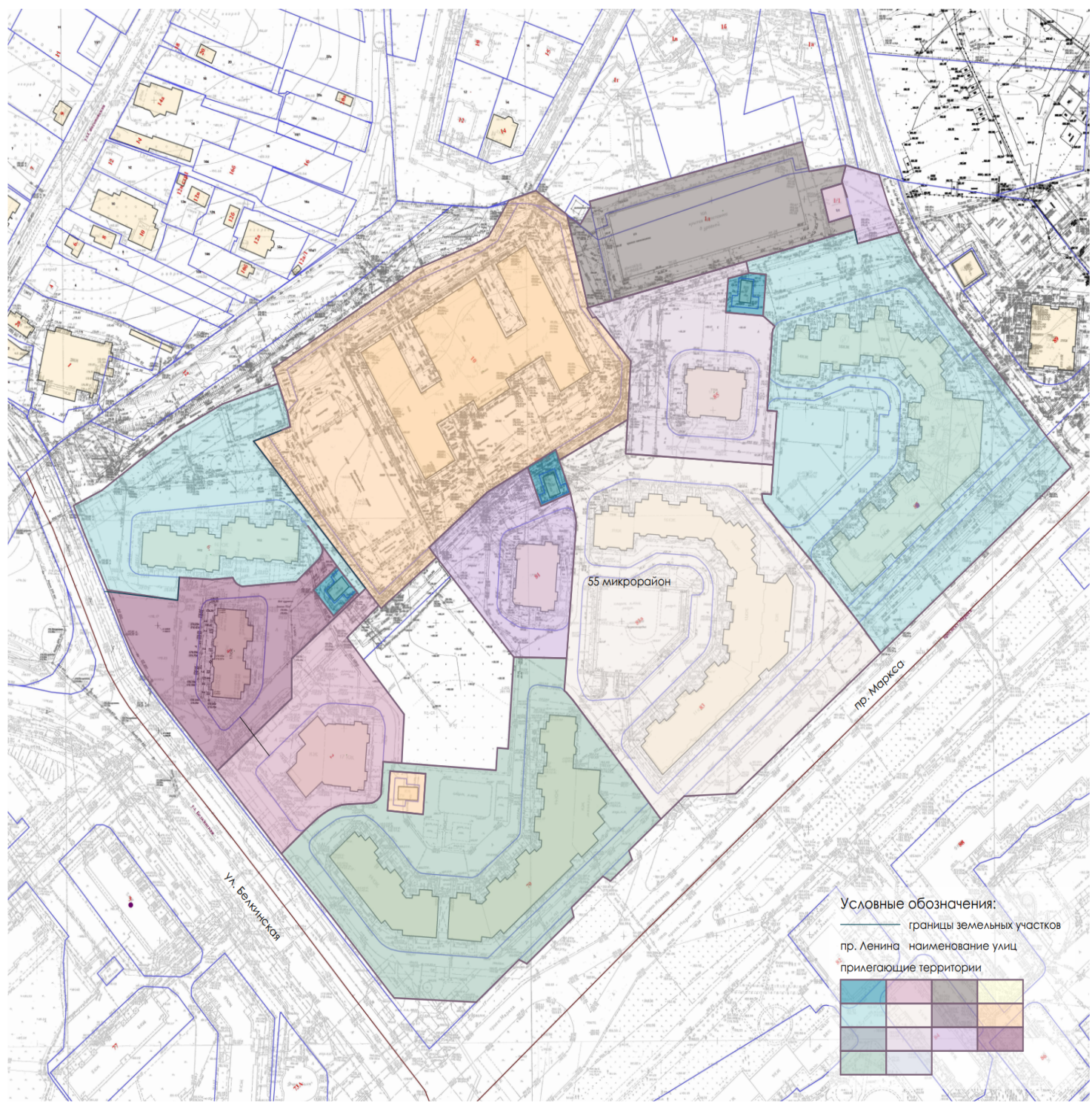 Описание схемы границ прилегающих территорий к зданиям,строениям, сооружениям, земельным участкам с расположеннымина них зданиями (строениями, сооружениями) в микрорайоне №55 города Обнинска. »№ п.п.Адрес объектаКадастровый номер земельного участкаКадастровый номер здания, (строения, сооружения)Площадь прилегающей территории, кв.м.1г. Обнинск, пр. Маркса, д. 7940:27:030503:359540:27:020201:19347586 2г. Обнинск, пр. Маркса, д. 81
40:27:030503:359640:27:030503:18312510,23г. Обнинск, пр. Маркса, д. 8340:27:030503:359740:27:030503:211111507,84г. Обнинск, пр. Маркса, д. 8340:27:030503:3605
40:27:030503:264411507,85г. Обнинск, пр. Маркса, д. 8540:27:030503:359840:27:030503:19734618,76г. Обнинск, пр. Маркса, д. 8740:27:030503:359940:27:030503:26977063,27г. Обнинск, пр. Маркса, д. 87
40:27:030503:3606-4352,98г. Обнинск, ул. Белкинская, д. 240:27:030503:359440:27:030503:2973226,19г. Обнинск, ул. Белкинская, д. 440:27:030503:3609
40:27:030503:1594587,110г. Обнинск, ул. Белкинская, д. 6
40:27:030503:3592
40:27:030503:3005060,511г. Обнинск, ул. Белкинская, д.10
40:27:030503:3575
40:27:030503:35772306,912г. Обнинск, пересечение пр. Маркса и ул. Белкинской40:27:030503:3601
40:27:030503:1562231,613г. Обнинск, пересечение пр. Маркса и ул. Белкинской
40:27:030503:360240:27:030503:182121414г. Обнинск, пересечение пр. Маркса и ул. Белкинской40:27:030503:3603
40:27:030503:2109236,615г. Обнинск, проезд Полянка, 1Д40:27:030503:207-568,216г. Обнинск, проезд Полянка, 1/1
40:27:030503:206
40:27:030503:1970699,317г. Обнинск, пересечение пр. Маркса и ул. Белкинской40:27:030503:360040:27:030503:671147,5